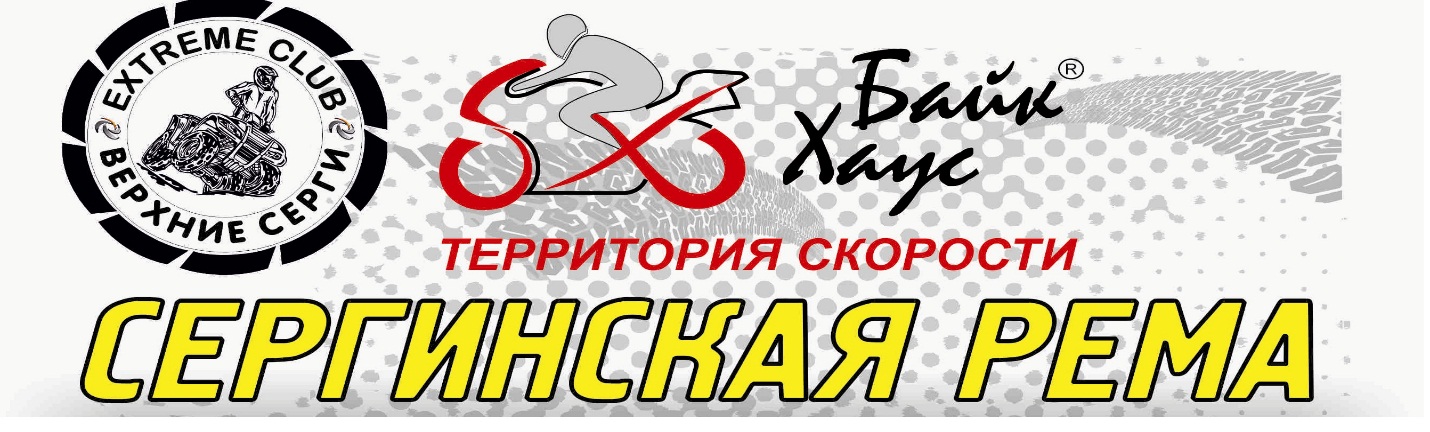 Приложение 1.Заявка на регистрацию для участия в трофи-спринте «СЕРГИНСКАЯ РЕМА 2021».Стартовый номер участника                                        .                                     (заполняется организатором)                                         ..       Участник   Ф.И.О (полностью) Город (район)______________________________Домашний адрес  Контактный телефон ________________________Электронный адрес Марка модель ТС,____________________________________________________ Подписывая эту форму, Вы подтверждаете, что медицинских противопоказаний для Вашего участия во внедорожных соревнованиях на квадроциклах и UTV нет.   Подписывая эту  форму Вы подтверждаете, что на момент подписания Вам исполнилось 18 лет и Вы можете беспрепятственно управлять и пользоваться ТС заявленным на участие в соревнованиях, Вы полностью изучили и согласны с Положением и Техническими Требованиями к квадроциклам (ATV) и мотовездеходам (UTV) по внедорожному соревнованию «СЕРГИНСКАЯ РЕМА 2021».Участник    ___________________                                                          (Подпись)                                                                        Тех. комиссар ____________________                      Гл. судья   __________________                                                                  (Подпись)                                                                        (Подпись)